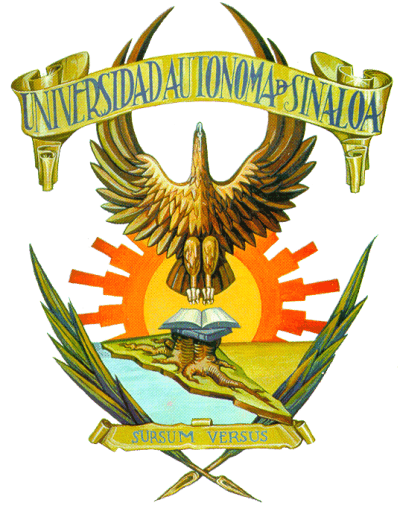 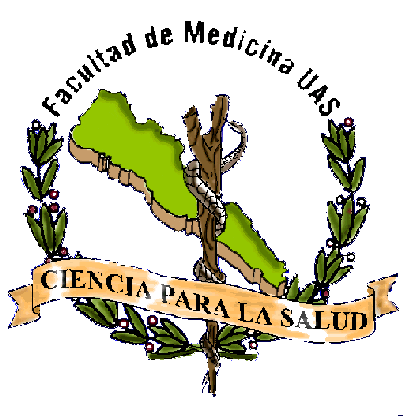 UNIVERSIDAD AUTONOMA DE SINALOAFACULTAD DE MEDICINACENTRO INTERNACIONAL DE ENTRENAMIENTO  DE SOPORTE VITAL UAS(CIESVUAS)CURSO SALVACORAZONES PRIMEROS AUXILIO CON RCP Y DEAHEARTSAVERCURSO N°:___________   CODIGO DE AUTENTICIDAD _________________________  FECHA /CURSO: _______________APELLIDO PATERNO:________________________________________________________________________________APELLIDO MATERNO:_______________________________________________________________________________NOMBRE (S):________________________________________________________________________________________CATEGORIA:_____________________ UNIDAD ACADEMICA: __________________  GRADO/GRUPO:_________EMAIL____________________________________________________________ EDAD: ____________ SEXO:________DOMICILIO PARTICULAR____________________________________________________________________________COLONIA____________________________________________________________ C. P.___________________________CIUDAD_______________________________________      ESTADO:__________________________________________TEL. PERSONAL___________________ TEL. CELULAR:_______________________RADIO____________________